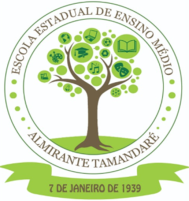 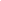  Ao Sicredi Cooperação RS/SC FUNDO SOCIAL SICREDI 2022 Ao cumprimentá-los, viemos por meio deste, apresentar nosso projeto: “ Educação Financeira e Sustentabilidade”, para ser contemplado com ajuda financeira do Fundo Social Sicredi 2022.A Associação Círculo de Pais e Mestres, mantém conta com o Sicredi, Unidade de Almirante Tamandaré do Sul, desde maio de 2001.Como Instituição, iremos nos comprometer em cumprir com seriedade e competência, cada fase do projeto, respeitando todos os dispostos no Regulamento do Fundo Social Sicredi, assim como realizarmos uma ampla divulgação da parceria ao conduzi-lo. Estaremos à disposição para quaisquer esclarecimentos sobre o projeto e seu andamento, assim como sugestões e melhorias que venham a beneficiar o mesmo.Projeto : Toldo em frente a escola  Um pouco de nossa história e situação escolar atual: A escola foi criada em 7 de janeiro de 1939, a qual chamava-se Grupo Escolar Almirante Tamandaré com o Decreto de Criação n°7675/39, o funcionamento da 1° a 5° série, mais tarde através da portaria SEC n° 738/75 foi autorizado o funcionamento da 6° série.No ano seguinte, através da portaria SEC n° 286/76, foi autorizado o funcionamento das séries finais do Ensino Fundamental – 7° e 8° séries, passando a designar-se Escola Estadual de 1° Grau Almirante Tamandaré.Desta forma, de acordo com necessidades da comunidade local foi autorizado funcionamento do 2° Grau com extensão da Escola Estadual de 2° Grau  Cônego João Batista Sorg, de Carazinho, com o parecer n° 672/92, se constituindo como uma grande conquista para a comunidade geral.Mais tarde a escola conseguiu sua própria autonomia, para o funcionamento do Ensino Médio, passando através do Decreto n° 39.906 de 30 de dezembro de 1999, a designar-se Escola Estadual de Ensino Médio Almirante Tamandaré. Contamos este ano (2022) com 133 alunos. A escola se constitui como um ponto de referência para a comunidade, devido a tradição histórica e sua contribuição na formação de cidadãos conscientes e participantes de nossa comunidade.1. INTRODUÇÃO A importância e os benefícios dos toldos vão muito além de uma proteção do sol ou da chuva.Os toldos são uma barreira poderosa contra os raios ultravioletas, conhecidos como (UV). Como a cobertura bloqueia os raios solares, ela preserva  não apenas a saúde dos nossos educandos. Com esta instalação, a Instituição ganhará um espaço externo, ampliando sua área útil a todos da comunidade local, pois será um local acolhedor e confortável aos que dele precisarem, tanto contra chuva, sol ou demais devaneias.1.1 OBJETIVOS1.1.1 Objetivo geralTendo em vista a necessidade e a importância desta construção, temos o objetivo de proporcionar um local acolhedor e protetor contra chuva, sol e demais proteções que o mesmo vem oferecer aos educandos e comunidade em geral.  1.1.2 Objetivos específicosImpedir que os alunos se molhem ao desembarcar do transporte escolar;Oferecer um abrigo aos alunos e demais funcionários em períodos que a escola ainda não esteja aberta;Proteger os alunos do sol, e assim dos malefícios que o mesmo trás em horário não adequado à exposição solar;2. JUSTIFICATIVANa perspectiva de uma proteção aos educandos e comunidade em geral, vem-se projetar essa construção, para assim dar maior segurança e proteção aos educandos e comunidade em geral.3. METAO projeto tem como meta oferecer maior segurança e proteção aos educandos e comunidade em geral, com a construção desse toldo.4. CUSTOSO custo total do projeto será de aproximadamente 10 mil reais. ( Dez  Mil Reais), oriundos do FUNDO SOCIAL SICREDI COOPERAÇÃO RS/SC. Após aprovação do  projeto, se desenvolverá  na sequência, a organização de orçamentos para a realização das aquisições e prestações de serviços que forem necessárias. 5. CRONOGRAMA DE EXECUÇÃO                                       Planilha de execução e planejamento                                       Planilha de execução e planejamento                                       Planilha de execução e planejamento                                       Planilha de execução e planejamento                                       Planilha de execução e planejamento                                       Planilha de execução e planejamentoMesesMaioJunhoJulhoagostosetembroInscrição no Site Sicredi Cooperação RS/SCXOrçamentosXAquisição de materiaisXExecução de ServiçosXPrestação de ContasX